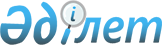 О плане первоочередных мероприятий по цифровизации грузовых железнодорожных перевозок в интересах развития торгово-экономического сотрудничества между Евразийским экономическим союзом и его государствами-членами, с одной стороны, и Китайской Народной Республикой, с другой стороныРаспоряжение Евразийского Межправительственного Совета от 20 августа 2021 года № 17
      1. Утвердить прилагаемый план первоочередных мероприятий по цифровизации грузовых железнодорожных перевозок в интересах развития торгово-экономического сотрудничества между Евразийским экономическим союзом и его государствами-членами, с одной стороны, и Китайской Народной Республикой, с другой стороны (далее - план мероприятий). 
      2. Правительствам государств - членов Евразийского экономического союза принять необходимые меры для своевременного исполнения плана мероприятий.
      3. Евразийской экономической комиссии обеспечить проведение мониторинга исполнения плана мероприятий и проинформировать о его результатах Евразийский межправительственный совет в первом полугодии 2023 г. 
      4. Настоящее распоряжение вступает в силу с даты его подписания. 
      Члены Евразийского межправительственного совета:    ПЛАН
первоочередных мероприятий по цифровизации грузовых железнодорожных перевозок в интересах развития торгово-экономического сотрудничества между Евразийским экономическим союзом и его государствами-членами, с одной стороны, и Китайской Народной Республикой, с другой стороны 
					© 2012. РГП на ПХВ «Институт законодательства и правовой информации Республики Казахстан» Министерства юстиции Республики Казахстан
				
От Республики Армения
От Республики Беларусь
От Республики Казахстан
От Кыргызской Республики
От Российской Федерации УТВЕРЖДЕН 
распоряжением Евразийского 
межправительственного совета 
от 20 августа 2021 г. № 17 
Мероприятие
Срок реализации
Результат реализации
Исполнитель
1.
Повышение полноты и качества обмена электронными данными, содержащимися в перевозочных и товаросопроводительных документах, между железнодорожными перевозчиками государств - членов Евразийского экономического союза (далее - государства-члены) 
Повышение полноты и качества обмена электронными данными, содержащимися в перевозочных и товаросопроводительных документах, между железнодорожными перевозчиками государств - членов Евразийского экономического союза (далее - государства-члены) 
Повышение полноты и качества обмена электронными данными, содержащимися в перевозочных и товаросопроводительных документах, между железнодорожными перевозчиками государств - членов Евразийского экономического союза (далее - государства-члены) 
Повышение полноты и качества обмена электронными данными, содержащимися в перевозочных и товаросопроводительных документах, между железнодорожными перевозчиками государств - членов Евразийского экономического союза (далее - государства-члены) 
Повышение полноты и качества обмена электронными данными, содержащимися в перевозочных и товаросопроводительных документах, между железнодорожными перевозчиками государств - членов Евразийского экономического союза (далее - государства-члены) 
1.1.
Завершение формирования нормативной базы (в том числе заключение соглашений об обмене электронными данными) между железнодорожными перевозчиками государств-членов
январь 2022 г.
соглашения
соглашения
ЗАО "ЮКЖД", ГО "БЖД", АО "НК "КТЖ", ГП "НК "КТЖ", ОАО "РЖД", уполномоченные органы государств-членов (далее - уполномоченные органы) (при необходимости)
1.2.
Обеспечение обмена электронными сообщениями между железнодорожными перевозчиками государств-членов, содержащими следующие перевозочные и товаросопроводительные документы:
обмен электронными сообщениями
обмен электронными сообщениями
ЗАО "ЮКЖД", ГО "БЖД", АО "НК "КТЖ", ГП "НК "КТЖ", ОАО "РЖД"
железнодорожная накладная СМГС
октябрь 2021 г.
поездная передаточная ведомость
октябрь 2021 г.
железнодорожная накладная ЦИМ/СМГС
январь 2022 г.
инвойс
июль 2022 г.
упаковочный лист
июль 2022 г.
1.3.
Повышение полноты и качества обмена электронными данными до уровня, позволяющего осуществить переход к перевозкам по электронным документам
декабрь 2021 г., далее - ежегодно
информационные письма
информационные письма
ЗАО "ЮКЖД", ГО "БЖД", АО "НК "КТЖ", ГП "НК "КТЖ", ОАО "РЖД" 
2.
Мероприятия по переходу на юридически значимый электронный документооборот при оформлении международных перевозок в части перевозочных и товаросопроводительных документов 
Мероприятия по переходу на юридически значимый электронный документооборот при оформлении международных перевозок в части перевозочных и товаросопроводительных документов 
Мероприятия по переходу на юридически значимый электронный документооборот при оформлении международных перевозок в части перевозочных и товаросопроводительных документов 
Мероприятия по переходу на юридически значимый электронный документооборот при оформлении международных перевозок в части перевозочных и товаросопроводительных документов 
Мероприятия по переходу на юридически значимый электронный документооборот при оформлении международных перевозок в части перевозочных и товаросопроводительных документов 
2.1.
Определение операторов удостоверяющих центров, доверенных третьих сторон и наделение их необходимыми полномочиями
ноябрь 2021 г.
ноябрь 2021 г.
информационные письма
уполномоченные органы, УЦ РА, ЦЗИ БЖД, НЦЭУ, НИТ РК, УЦ КР, ОАО "НИИАС", НУЦ РФ
2.2.
Согласование между железнодорожными перевозчиками государств-членов типа электронной цифровой подписи, применяемой при оформлении международных перевозок, по итогам завершения работ, предусмотренных подпунктом 2.1 настоящего плана
ноябрь 2021 г.
ноябрь 2021 г.
информационные письма
ЗАО "ЮКЖД", ГО "БЖД", АО "НК "КТЖ", ГП "НК "КТЖ", ОАО "РЖД", уполномоченные органы УЦ РА, ЦЗИ БЖД, НЦЭУ, НИТ РК, УЦ КР, ОАО "НИИАС"
2.3.
Формирование (завершение формирования) нормативной базы, регулирующей применение электронной цифровой подписи на двусторонней основе с учетом требований законодательства государств-членов об электронной цифровой подписи. 
Обеспечение взаимодействия удостоверяющих центров или удостоверяющих центров и доверенных третьих сторон на двусторонней основе с учетом требований законодательства государств-членов об электронной цифровой подписи
январь 2022 г.
январь 2022 г.
соглашения между операторами доверенных третьих сторон и (или) удостоверяющих центров, регламенты взаимодействия операторов доверенных третьих сторон и (или) удостоверяющих центров, технологические карты электронного взаимодействия
уполномоченные органы, УЦ РА, ЦЗИ БЖД, НЦЭУ, НИТ РК, УЦ КР, ОАО "НИИАС", КГД РА, ОАЦ при Президенте РБ, Минтранс РБ, ЗАО "ЮКЖД", ГО "БЖД", АО "НК "КТЖ", ГП "НК "КТЖ", ОАО "РЖД" 
2.4.
Построение программно-технических комплексов и (или) интеграция с имеющимися комплексами с целью обеспечения взаимного признания электронных цифровых подписей на электронных транспортных и товаросопроводительных документах
июль 2022 г.
июль 2022 г.
информационные письма
уполномоченные органы, УЦ РА, КГД РА, ОАЦ при Президенте РБ, Минсвязь РБ, Минтранс РБ, ЗАО "ЮКЖД", ГО "БЖД", АО "НК "КТЖ", ГП "НК "КТЖ", ОАО "РЖД"
2.5.
Обеспечение готовности перехода на юридически значимый электронный документооборот между железнодорожными перевозчиками государств-членов в отношении следующих перевозочных и товаросопроводительных документов:
ноябрь 2022 г.
ноябрь 2022 г.
информационные письма 
уполномоченные органы, УЦ РА, КГД РА, ОАЦ при Президенте РБ, Минсвязь РБ, Минтранс РБ, ЗАО "ЮКЖД", ГО "БЖД", АО "НК "КТЖ", ГП "НК "КТЖ", ОАО "РЖД"
железнодорожная накладная СМГС
железнодорожная накладная ЦИМ/СМГС
поездная передаточная ведомость
инвойс
упаковочный лист
3.
Построение электронного взаимодействия между участниками внешнеэкономической деятельности и контролирующими органами государств-членов
Построение электронного взаимодействия между участниками внешнеэкономической деятельности и контролирующими органами государств-членов
Построение электронного взаимодействия между участниками внешнеэкономической деятельности и контролирующими органами государств-членов
Построение электронного взаимодействия между участниками внешнеэкономической деятельности и контролирующими органами государств-членов
Построение электронного взаимодействия между участниками внешнеэкономической деятельности и контролирующими органами государств-членов
3.1.
Масштабирование эксперимента по апробации процедуры электронного таможенного транзита по маршруту Наушки - Брест на другие направления перевозок железнодорожным транспортом между государствами-членами
октябрь 2021 г.
октябрь 2021 г.
утвержденный на Объединенной коллегии таможенных служб государств - членов Таможенного союза порядок
уполномоченные органы
3.2.
Завершение работы по созданию инфраструктуры юридически значимого электронного документооборота у участника внешнеэкономической деятельности (грузоотправителей, получателей, экспедиторов, операторов, плательщиков, таможенных и налоговых агентов и др.) и железнодорожных перевозчиков государств- членов (при необходимости)
январь 2022 г.
январь 2022 г.
информационные письма
уполномоченные органы (при необходимости), ЗАО "ЮКЖД", ГО "БЖД", АО "НК "КТЖ", ГП "НК "КТЖ", ОАО "РЖД" 
3.3.
Организация электронного взаимодействия между железнодорожными перевозчиками государств-членов и контролирующими органами государств-членов:  
декабрь 2022 г.
декабрь 2022 г.
информационные письма
уполномоченные органы (при необходимости), ЗАО "ЮКЖД", ГО "БЖД", АО "НК "КТЖ", ГП "НК "КТЖ", ОАО "РЖД" 
согласование форматов и реквизитного состава электронных перевозочных и товаросопроводительных документов, указанных в подпункте 2.5 настоящего плана
обмен информацией о товарах и транспортных средствах для совершения таможенных операций в рамках перевозки грузов железнодорожным транспортом в объеме перевозочных (железнодорожная накладная СМГС, ЦИМ/СМГС, поездная передаточная ведомость), товаросопроводительных (инвойс, упаковочный лист) и сопроводительных (ветеринарный сертификат, фитосанитарный сертификат) документов между железнодорожными перевозчиками государств-членов и таможенными службами государств-членов
организация электронного взаимодействия между железнодорожными перевозчиками государств-членов и контролирующими органами государств-членов с целью реализации комплексной сетевой безбумажной технологии перевозки, включающей в себя применение электронных документов при перевозке грузов, таможенном оформлении и налоговой отчетности
3.4.
Принятие нормативных правовых актов с целью исполнения подпункта 3.3 настоящего плана (при необходимости)
декабрь 2022 г.
декабрь 2022 г.
нормативные правовые акты
уполномоченные органы
4.
Переход на комплексную сетевую безбумажную технологию перевозки грузов между государствами-членами, включая переход на юридически значимый электронный документооборот в части перевозочных и товаросопроводительных документов  
Переход на комплексную сетевую безбумажную технологию перевозки грузов между государствами-членами, включая переход на юридически значимый электронный документооборот в части перевозочных и товаросопроводительных документов  
Переход на комплексную сетевую безбумажную технологию перевозки грузов между государствами-членами, включая переход на юридически значимый электронный документооборот в части перевозочных и товаросопроводительных документов  
Переход на комплексную сетевую безбумажную технологию перевозки грузов между государствами-членами, включая переход на юридически значимый электронный документооборот в части перевозочных и товаросопроводительных документов  
Переход на комплексную сетевую безбумажную технологию перевозки грузов между государствами-членами, включая переход на юридически значимый электронный документооборот в части перевозочных и товаросопроводительных документов  
4.1.
Заключение соглашений по осуществлению международных железнодорожных перевозок на основе внедрения безбумажной технологии перевозки грузов
апрель 2022 г.
апрель 2022 г.
соглашения
ЗАО "ЮКЖД", ГО "БЖД", АО "НК "КТЖ", ГП "НК "КТЖ", ОАО "РЖД"
4.2.
Организация опытных перевозок грузов по безбумажной технологии между железнодорожными перевозчиками государств-членов с привлечением участников внешнеэкономической деятельности и контролирующих органов государств-членов
декабрь 2022 г.
декабрь 2022 г.
информационные письма
ЗАО "ЮКЖД", ГО "БЖД", АО "НК "КТЖ", ГП "НК "КТЖ", ОАО "РЖД", уполномоченные органы (при необходимости)
4.3. 
Переход на комплексную сетевую безбумажную технологию перевозки грузов в международном сообщении по результатам работ, указанных в пунктах 1 - 4 настоящего плана
март 2023 г.
март 2023 г.
отчеты железнодорожных перевозчиков государств-членов
ЗАО "ЮКЖД", ГО "БЖД", АО "НК "КТЖ", ГП "НК "КТЖ", ОАО "РЖД"
5.
Электронное взаимодействие в сфере ветеринарного и фитосанитарного контроля в рамках перевозки грузов железнодорожным транспортом 
Электронное взаимодействие в сфере ветеринарного и фитосанитарного контроля в рамках перевозки грузов железнодорожным транспортом 
Электронное взаимодействие в сфере ветеринарного и фитосанитарного контроля в рамках перевозки грузов железнодорожным транспортом 
Электронное взаимодействие в сфере ветеринарного и фитосанитарного контроля в рамках перевозки грузов железнодорожным транспортом 
Электронное взаимодействие в сфере ветеринарного и фитосанитарного контроля в рамках перевозки грузов железнодорожным транспортом 
5.1.
Формирование (завершение формирования) нормативной базы, регулирующей обмен электронными формами сопроводительных документов (заключение соглашений об организации безбумажной технологии перевозки грузов в международном сообщении с использованием электронных форм сопроводительных документов)               
декабрь 2022 г.
декабрь 2022 г.
нормативные правовые акты
уполномоченные органы, заинтересованные организации
5.2.
Переход на электронные формы следующих сопроводительных документов: 
ветеринарные сертификаты 
фитосанитарные сертификаты                 
март 2023 г.
март 2023 г.
отчеты железнодорожных перевозчиков государств-членов
уполномоченные органы, заинтересованные организации, ЗАО "КЖЖД", ГО "БЖД", АО "НК "КТЖ", ГП "НК "КТЖ", ОАО "РЖД"
Примечания: 1. В подпунктах 1.1 - 1.3, 2.2 - 2.5, 3.2, 3.3, 4.1 -4.3, 5.2 сроки реализации для Республики Армения будут определены дополнительно.
2. Для целей применения настоящего плана используются следующие сокращения:
Примечания: 1. В подпунктах 1.1 - 1.3, 2.2 - 2.5, 3.2, 3.3, 4.1 -4.3, 5.2 сроки реализации для Республики Армения будут определены дополнительно.
2. Для целей применения настоящего плана используются следующие сокращения:
Примечания: 1. В подпунктах 1.1 - 1.3, 2.2 - 2.5, 3.2, 3.3, 4.1 -4.3, 5.2 сроки реализации для Республики Армения будут определены дополнительно.
2. Для целей применения настоящего плана используются следующие сокращения:
АО "НК "КТЖ"
-
акционерное общество "Национальная компания "Казахстан темир жолы"; 
ГО "БЖД"
-
государственное объединение "Белорусская железная дорога";
ГП "НК "КТЖ"
-
государственное предприятие "Национальная компания "Кыргыз темир жолу";
ЗАО "ЮКЖД"
-
закрытое акционерное общество "Южно-кавказская железная дорога";
КГД РА 
-
Комитет государственных доходов Республики Армения;
ОАО "НИИАС"
-
открытое акционерное общество "Научно-исследовательский и проектно- конструкторский институт информатизации, автоматизации и связи на железнодорожном транспорте"; 
ОАО "РЖД"
-
открытое акционерное общество "Российские железные дороги";
ОАЦ при Президенте РБ
-
Оперативно-аналитический центр при Президенте Республики Беларусь;
Минсвязь РБ
-
Министерство связи и информатизации Республики Беларусь;
Минтранс РБ
-
Министерство транспорта и коммуникаций Республики Беларусь;
НИТ РК
-
акционерное общество "Национальные информационные технологии" Республики Казахстан;
НУЦ РФ
-
акционерное общество "Национальный удостоверяющий центр" Российской Федерации;
НЦЭУ
-
Республиканское унитарное предприятие "Национальный центр электронных услуг" Республики Беларусь;
СМГС
-
Соглашение о международном железнодорожном грузовом сообщении;
ЦЗИ БЖД
-
центр защиты информации Государственного объединения "Белорусская железная дорога";
ЦИМ
-
единые правовые предписания к договору о международной железнодорожной перевозке грузов; 
УЦ РА
-
удостоверяющий центр Республики Армения;
УЦ КР   
-
удостоверяющий центр Кыргызской Республики.